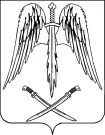 ПОСТАНОВЛЕНИЕАДМИНИСТРАЦИИ АРХАНГЕЛЬСКОГО СЕЛЬСКОГО ПОСЕЛЕНИЯТИХОРЕЦКОГО  РАЙОНА  от 25.11.2019 года                                                                                           № 197станица АрхангельскаяО внесении изменений в постановление администрации Архангельского сельского поселения Тихорецкого района от 30 августа 2017 года №85 «Об утверждении муниципальной программы Архангельского сельского поселения Тихорецкого района «Развитие жилищно-коммунального и дорожного хозяйства» на 2018-2020 годы»В целях приведения в соответствие муниципальной программы Архангельского сельского поселения Тихорецкого района «Развитие жилищно-коммунального и дорожного хозяйства» на 2018-2020 годы»,                               п о с т а н о в л я ю:            1.Внести в постановление администрации Архангельского сельского поселения Тихорецкого района от 30 августа 2017 года №85 «Об утверждении муниципальной программы Архангельского сельского поселения Тихорецкого района «Развитие жилищно-коммунального и дорожного хозяйства» на 2018-2020 годы», (с изменениями                                от 02  ноября 2017 №148, от 29 января  2018 №11, от 27 апреля 2018 №33,             от 18 мая 2018 №43, от 21 июня 2018 №58, от 23 июля 2018 №82,                     от 28 августа 2018 №93, от 30 октября 2018 №132, от 26 декабря 2018 №147, от 15 февраля 2019 №20, от 05 марта 2019 №29, от 21 марта 2019 № 35,                 от 09 апреля 2019 № 56, от 11 апреля 2019 № 57, от 21 мая 2019 года № 75,  от 27 мая 2019 года, от 03 июня 2019 года № 83, от 13 июня 2019 года № 93, от 24 июня 2019 года № 101, от 02 июля 2019 года № 106,                                от 31 июля 2019 года № 120, от 27 августа 2019 года № 146,                                  от 13 сентября 2019 года № 152, от 26 сентября 2019 года № 157,                    от 08 октября 2019 года № 164, от 16 октября 2019 года № 167,                                от 01 ноября 2019 года № 183) следующее изменение:1.1 Подпункт 2 перечня 2 приложения № 2 дополнить словами: «табличка с указанием названия улицы».           2.Начальнику общего отдела администрации Архангельского сельского поселения Тихорецкого района (Черемисина) разместить настоящее постановление на официальном сайте администрации Архангельского сельского поселения Тихорецкого района в информационно-телекоммуникационной сети «Интернет».3.Контроль за выполнением настоящего постановления оставляю за собой.4.Постановление вступает в силу со дня его подписания.Глава Архангельского сельскогопоселения Тихорецкого района	                                               Е.М. Абашкин